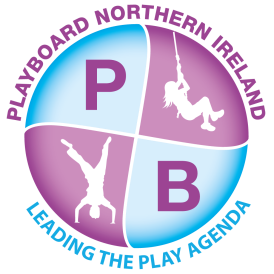 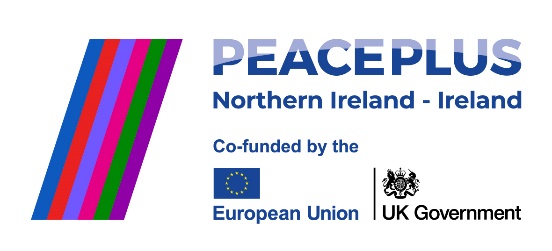 InstructionsThe completed form must be returned not later than 2pm, Tuesday 16th July 2024Please complete this form as accurately and fully as possible, with reference to the Job Description and Person Specification provided.  Please read the Guidance Notes provided before completing your application.  CVs will not be accepted.Please ensure sufficient detail is provided to demonstrate how you meet the eligibility criteria.  If the appropriate detail is not provided, e.g. length of experience, dates and examples, your application will not be considered.Do not exceed the space provided on SECTION 4 – additional pages or supplementary material will not be considered by the selection panel.The application form must be returned with the Equal Opportunities Monitoring Form.Application forms received by PlayBoard after the above deadline will not be accepted.Before completing this form, please read the accompanying information.Please use BLACK INK or TYPE and if you are using black ink complete the form in BLOCK LETTERSThe successful candidate will be required to undergo an Enhanced Disclosure check via the AccessNI Service before commencement of employment.Outline previous full-time / part-time employment history for the past 10 Years:Start with the most recent and work backwards (do not include present position)You should satisfy yourself of your eligibility by reading the essential & desirable requirements of the post before the application is submitted.A candidate found to have given false information or to have wilfully suppressed any material fact will be liable to disqualification or, if appointed, to dismissal.I declare that the information on this questionnaire is correct and I have omitted nothing that to the best of my knowledge that might affect my application.Submission Please submit a Microsoft Word version of your applicationYou can either email your completed MS Word application to jimmy.gillen@playboard.co.uk and if you are successful in being invited to attend interview, you will be asked to sign your application form Or you can sign your form and post it to the address belowSigned:  ________________________________________Date:      ________________________________________The completed form must be returned not later than 2pm, Tuesday 16th July 2024Play Participation Officer RecruitmentJimmy GillenDirector of Corporate Services & FinancePlayBoard7 Crescent GardensBelfast BT7 1NSPlease complete the equal opportunities monitoring form below.EQUAL  OPPORTUNITIES  POLICYSTATEMENT  OF  INTENTIt is the policy of PlayBoard to ensure that all employees are recruited, trained and promoted on the basis of ability, the requirements of the job, and similar objective and relevant criteria.No applicant for employment or employee will be treated less favourably than another on grounds of race, gender, marital status, nationality, ethnic or national origin, colour, creed, disabilities, age (except where there are legal limitations in certain jobs) or sexual orientation.It is the duty of all employees to accept their personal responsibility for the practical application of the policy, but PlayBoard acknowledges that specific responsibilities fall upon Management, Supervisors and individuals involved in recruitment and personnel management.To safeguard individual rights under the policy, any employee who believes that PlayBoard has applied inequitable treatment to him or her within the scope of the policy should raise the matter through the appropriate grievance procedure.To make the policy work requires much more than this formal statement. The policy will assist the creation of the right climate for success but it is for each employee to make his or her own contribution. The policy will, therefore be brought to the attention of every employee and job applicant and will be kept under regular review.PlayBoard strives to be an Equal Opportunity Employer.Please complete the Equal Opportunities Monitoring form belowEqual Opportunities MonitoringPRIVATE AND CONFIDENTIALIt is the policy of PlayBoard to ensure that all eligible persons have equal opportunity for employment and advancement on the basis of their ability, qualifications and aptitude for the work.  PlayBoard selects those suitable for appointment solely on the basis of merit, without any regard whatsoever to an individual’s sex, religion, political opinion, disability or race.  PlayBoard is monitoring its activities to ensure that its equal opportunity policy is effectively implemented and in order to comply with its legal obligations under the Fair Employment (Northern Ireland) Act 1989. National Insurance numberPlease enter your National Insurance Number below:GenderPlease tick one box:         	  Male         	  FemaleAgePlease give your date of birth:Day        Month      YearCommunity BackgroundRegardless of whether we practice religion, most of us in Northern Ireland are seen as either Catholic or Protestant.  We are therefore asking you to indicate your community background by ticking the appropriate box below:       	  I have a Roman Catholic community background       	  I have a Protestant community background       	  I have neither a Protestant or Roman Catholic community background		(If you do not answer the above questions we are encouraged to use the ‘residuary’ method which means we can make a determination on the basis of personal information on file.)DisabilityThe Disability and Discrimination Act (DDA) defines a disability as a “physical or mental impairment which has substantial and long-term adverse effect on a person’s ability to carry out normal day to day activities”. Do you consider yourself to have a disability (Please tick one box below)?               	Yes         	NoRacePlease tick one box to indicate your race:         	White						Black African           	Black Caribbean					Bangladeshi          	Chinese						Black Other         	Pakistani					IndianAre you a member of a Mixed Ethnic Group?         	Yes         	NoAre you a member of the Irish Travelling Community?         	Yes         	NoIf you are of other ethnic origin, please specifyLanguageIs English your first language? (Please tick one box below):         	Yes         	NoSexual OrientationPlease consider the statement below and tick one box:My sexual orientation is towards someone:         	Of the same sex (this covers gay men and lesbians)         	Of a different sex (this covers heterosexual men and women)         	Of the same sex and of the opposite sex (this covers bisexual men and women)Marital statusPlease indicate your marital status by ticking one box below:                  	   Single, that is never married or in a civil partnership         	   Married          	   Separated, but still legally married           	   Divorced          	   Widowed          	   In a civil partnership          	   Separated, but still legally in a civil partnership         	   Formerly in a civil partnership which is now legally dissolved          	   Surviving partner from a civil partnershipDependantsDo you have personal responsibility for the care of a child, or children, a person with a disability or a dependent older person?         	Yes         	NoAccess to this information will be strictly controlled and will not be available to those considering your application for employment.  Monitoring will involve the use of statistical summaries of information in which the identities of individuals will not appear.  The information will not be available for any purpose other than equal opportunities monitoring.Section 1: PERSONAL DETAILS:Surname:Forenames:Forenames:Address:Postcode:Telephone No:Telephone No:Home:Mobile:Email Address:          Email Address:          Email Address:          Email Address:          Email Address:          Email Address:          Email Address:          Email Address:          If successful, when could you take up this post:If successful, when could you take up this post:If successful, when could you take up this post:If successful, when could you take up this post:If successful, when could you take up this post:MEDICAL HISTORYMEDICAL HISTORYMEDICAL HISTORYPlease give dates and details of any serious or recurring mental or physical illness, major surgery, etc., and give brief details:Please give dates and details of any serious or recurring mental or physical illness, major surgery, etc., and give brief details:Please give dates and details of any serious or recurring mental or physical illness, major surgery, etc., and give brief details:Please give dates and details of any serious or recurring mental or physical illness, major surgery, etc., and give brief details:Please give dates and details of any serious or recurring mental or physical illness, major surgery, etc., and give brief details:Please give dates and details of any serious or recurring mental or physical illness, major surgery, etc., and give brief details:Are you a registered disabled person?Are you a registered disabled person?Yes / NoOver the last 2 years, how many days have you been absent from your work owing to illness?Over the last 2 years, how many days have you been absent from your work owing to illness?Over the last 2 years, how many days have you been absent from your work owing to illness?Over the last 2 years, how many days have you been absent from your work owing to illness?Over the last 2 years, how many days have you been absent from your work owing to illness?(This information will not necessarily exclude you from the post)(This information will not necessarily exclude you from the post)(This information will not necessarily exclude you from the post)(This information will not necessarily exclude you from the post)(This information will not necessarily exclude you from the post)(This information will not necessarily exclude you from the post)Section 2:  PRESENT EMPLOYMENT [if applicable]Name and Address of Current Employer:Title of Appointment:Dates (Month and Year) From             ToCurrent SalaryReason for LeavingPrincipal Duties Of the Post that are Most Relevant To This Application:Section 2:  EMPLOYMENT HISTORY CONTINUED:Start & End Date (Month & Year)Name and Address of employer Position held, Salary,Main duties ReasonFor LeavingSECTION 3: GENERAL DETAILS SECTION 3: GENERAL DETAILS SECTION 3: GENERAL DETAILS Are you related to any employee or Board member of PlayBoard?Are you related to any employee or Board member of PlayBoard?Are you related to any employee or Board member of PlayBoard?YES/NOYES/NOIf YES, please state who and the relationship:If YES, please state who and the relationship:If YES, please state who and the relationship:If YES, please state who and the relationship:If YES, please state who and the relationship:During clearance we seek references to cover a minimum of 3 years.  If your current referees do not cover three years, we will approach past employers to cover at least this period.During clearance we seek references to cover a minimum of 3 years.  If your current referees do not cover three years, we will approach past employers to cover at least this period.During clearance we seek references to cover a minimum of 3 years.  If your current referees do not cover three years, we will approach past employers to cover at least this period.During clearance we seek references to cover a minimum of 3 years.  If your current referees do not cover three years, we will approach past employers to cover at least this period.During clearance we seek references to cover a minimum of 3 years.  If your current referees do not cover three years, we will approach past employers to cover at least this period.RefereesRefereesRefereesRefereesReferees1. Present/Most recent Employer  Preferably your Line Manager  (not a relative or personal friend)1. Present/Most recent Employer  Preferably your Line Manager  (not a relative or personal friend)2. Another work related, character referee (not a relative or personal friend)2. Another work related, character referee (not a relative or personal friend)2. Another work related, character referee (not a relative or personal friend)Name:Name:Name:Name:Name:Position:Position:Position:Position:Position:Address: Address: Address: Address: Address: Phone No. or Email address:Phone No. or Email address:Phone No. or Email address:Phone No. or Email address:Phone No. or Email address:We will not contact your referees prior to an offer being made.SECTION 4: ESSENTIAL / DESIRABLE CRITERIAThe requirements for the post (details of which are on the Person Specification) are listed in this section.  Please demonstrate clearly how and to what extent you meet each requirement in the correct section.  It is the candidate’s responsibility to clearly demonstrate in the correct section how they meet the criteria to be shortlisted for interview.Do not continue on additional pages or include any supplementary material – these will not be copied to the Selection Panel and therefore their content will not be considered.Academic QualificationsDemonstrate a level 3 qualification [e.g. NVQ Level 3 Playwork] in a relevant discipline i.e. playwork, youthwork, childcare or community development.Please provide specific details of how you meet these criteria in no more than 250 words.Experience/KnowledgeDemonstrate a min of 2 years’ experience within the past 4 years of face to face delivery with Children & Young People and practitioners within a playwork, youthwork, childcare or education environment.Please provide specific details of how you meet this criteria in no more than 250 words.Demonstrate a min of 2 years’ experience within the past 4 years of delivering, developing and evaluating training and activity programmes aimed at children, young people and practitioners.Please provide specific details of how you meet this criteria in no more than 300 words.Demonstrate your experience in facilitating sessions with Children & Young People..Please provide specific details of how you meet this criteria in no more than 250 words.Demonstrate your experience in writing reports e.g. progress reports / evaluation reports...Please provide specific details of how you meet this criteria in no more than 250 words.Demonstrate your knowledge and Understanding of the importance of Play for Children and Young People?Please provide specific details of how you meet this criteria in no more than 400 words.Demonstrate by giving examples from your current & past work on how you meet the following competenciesYour communication skills on how you have Built and Sustained relationshipsPlease provide specific details of how you meet this criteria in no more than 300 words.Contribute fully to the team effort to meet agreed objectives.Please provide specific details of how you meet this criteria in no more than 300 words.Demonstrated how you have the following; •	Ability to use your own initiative•	Ability to prioritise / manage your own workload with Little or No Supervision. Please provide specific details of how you meet this criteria in no more than 300 words.Demonstrated skills in planning play sessions or eventsPlease provide specific details of how you meet this criteria in no more than 300 words.Be able to generate workable solutions to problems incurred while working with Children & Young People Please provide specific details of how you meet this criteria in no more than 300 words.Knowledge and Experience using the following within your working environment•	MS Word to create and report information•	PowerPoint to report and present information•	Outlook for emails and diary management•	Excel to analyse and report.Please provide specific details of how you meet this criteria in no more than 300 words.Flexible in working arrangements and adaptable to new sometimes unstructured working environments e.g. early mornings, late evenings, weekend work and public holidays when required.Please provide specific details of how you meet this criteria in no more than 100 words.Full current driving licence and the use of a car for official business, or have access to a form of transport, which will permit the candidate to meet the requirements of the post in full.Please provide specific details of how you meet this criteria in no more than 50 words.DESIRABLEA degree or post graduate certificate in, playwork, youthwork, childcare or community development field.Please provide specific details o how you meet this criteria in no more than 100 words.Knowledge an understanding of equality and Human Rights, children’s rights and child protection.Please provide specific details o how you meet this criteria in no more than 200 words.Experience of delivering diversity / community relations programmes.Please provide specific details o how you meet this criteria in no more than 300 words.